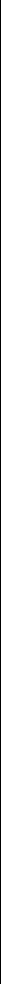 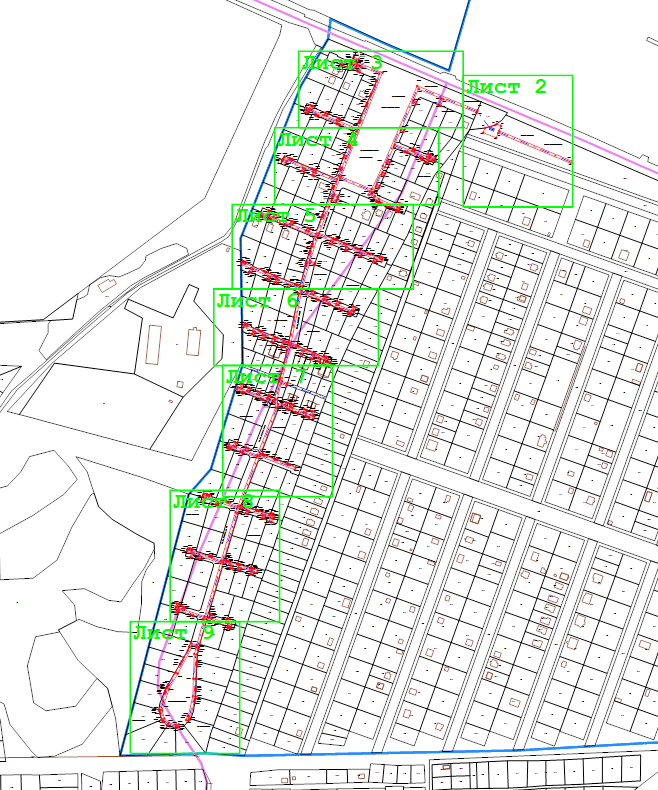 Масштаб 1:6 000Масштаб 1:6 000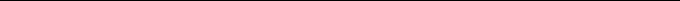 Лист 2Лист 2Лист 2Лист 2Лист 2Лист 2Лист 2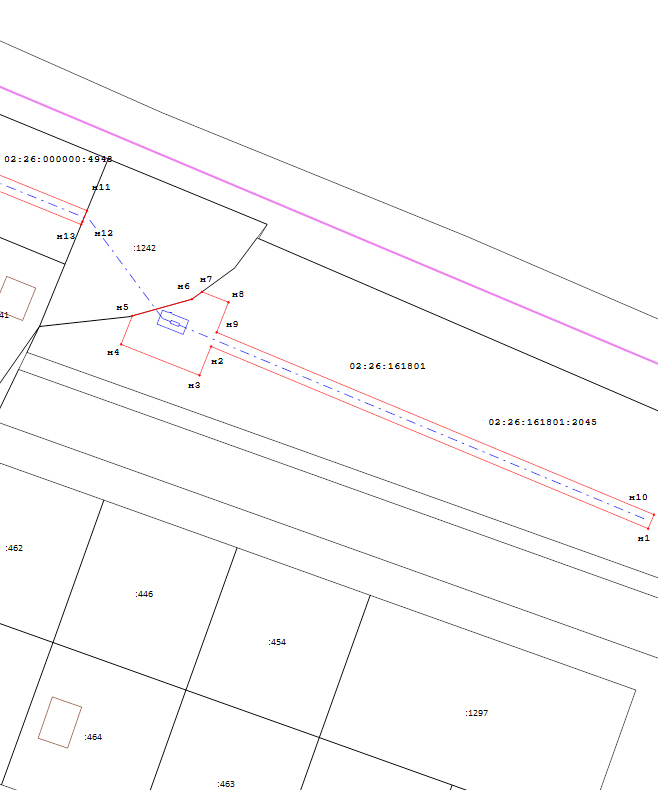 Масштаб 1:1 000Масштаб 1:1 000Лист 3Лист 3Лист 3Лист 3Лист 3Лист 3Лист 3Лист 3Лист 3Лист 3Лист 3Лист 3Лист 3Лист 3Лист 3Лист 3Лист 3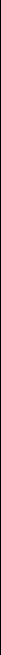 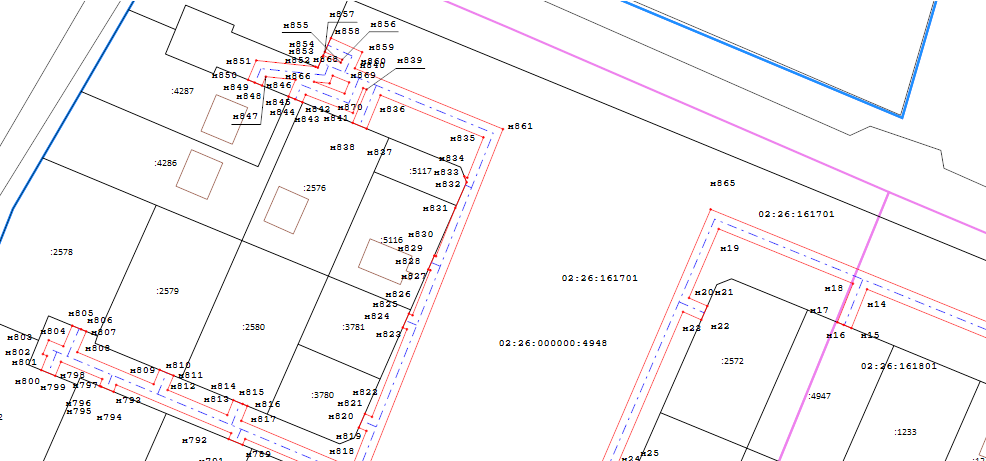 Масштаб 1:1 000Масштаб 1:1 000Масштаб 1:1 000Масштаб 1:1 000Масштаб 1:1 000Масштаб 1:1 000Масштаб 1:1 000Масштаб 1:1 000Масштаб 1:1 000Масштаб 1:1 000Масштаб 1:1 000Масштаб 1:1 000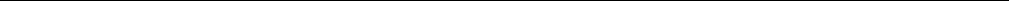 Лист 4Лист 4Лист 4Лист 4Лист 4Лист 4Лист 4Лист 4Лист 4Лист 4Лист 4Лист 4Лист 4Лист 4Лист 4Лист 4Лист 4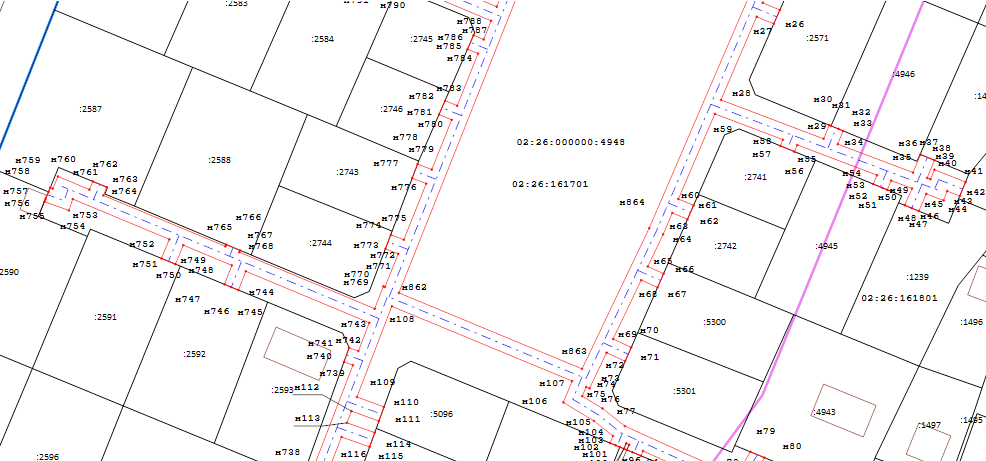 Масштаб 1:1 000Масштаб 1:1 000Масштаб 1:1 000Масштаб 1:1 000Масштаб 1:1 000Масштаб 1:1 000Масштаб 1:1 000Масштаб 1:1 000Масштаб 1:1 000Масштаб 1:1 000Масштаб 1:1 000Масштаб 1:1 000Лист 5Лист 5Лист 5Лист 5Лист 5Лист 5Лист 5Лист 5Лист 5Лист 5Лист 5Лист 5Лист 5Лист 5Лист 5Лист 5Лист 5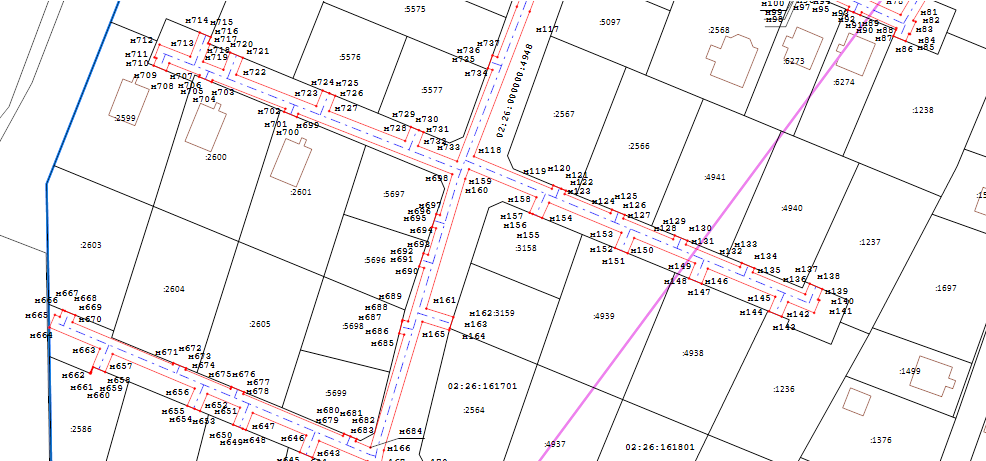 Масштаб 1:1 100Масштаб 1:1 100Масштаб 1:1 100Масштаб 1:1 100Масштаб 1:1 100Масштаб 1:1 100Масштаб 1:1 100Масштаб 1:1 100Масштаб 1:1 100Масштаб 1:1 100Масштаб 1:1 100Масштаб 1:1 100Лист 6Лист 6Лист 6Лист 6Лист 6Лист 6Лист 6Лист 6Лист 6Лист 6Лист 6Лист 6Лист 6Лист 6Лист 6Лист 6Лист 6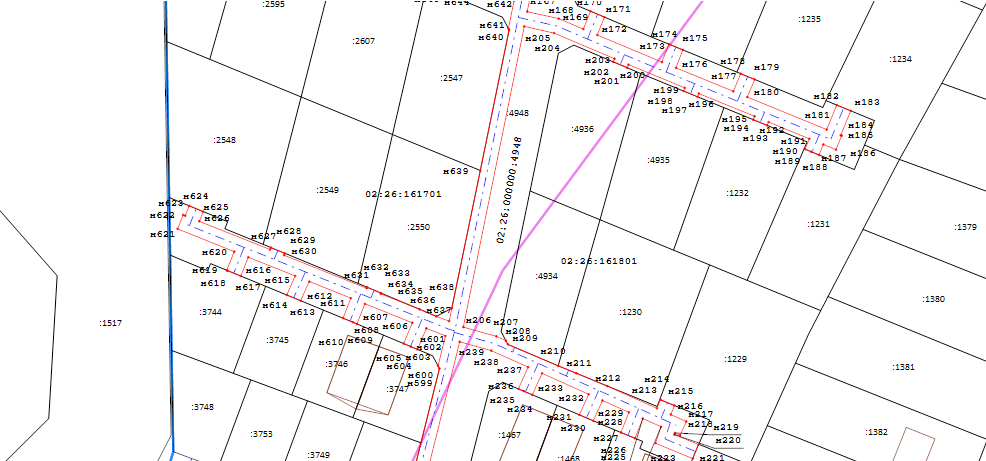 Масштаб 1:1 000Масштаб 1:1 000Масштаб 1:1 000Масштаб 1:1 000Масштаб 1:1 000Масштаб 1:1 000Масштаб 1:1 000Масштаб 1:1 000Масштаб 1:1 000Масштаб 1:1 000Масштаб 1:1 000Масштаб 1:1 000Лист 7Лист 7Лист 7Лист 7Лист 7Лист 7Лист 7Лист 7Лист 7Лист 7Лист 7Лист 7Лист 7Лист 7Лист 7Лист 7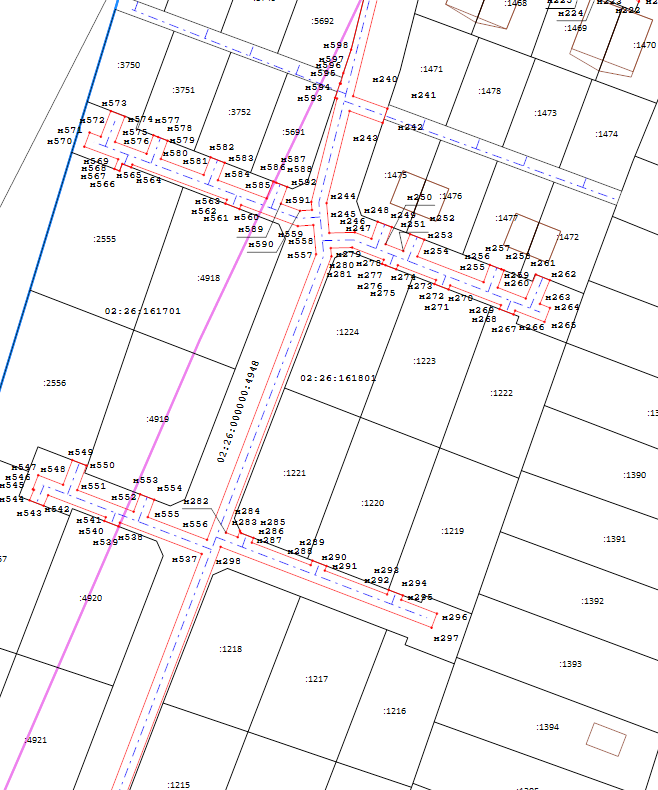 Масштаб 1:1 000Масштаб 1:1 000Масштаб 1:1 000Масштаб 1:1 000Масштаб 1:1 000Масштаб 1:1 000Масштаб 1:1 000Масштаб 1:1 000Масштаб 1:1 000Масштаб 1:1 000Масштаб 1:1 000Лист 8Лист 8Лист 8Лист 8Лист 8Лист 8Лист 8Лист 8Лист 8Лист 8Лист 8Лист 8Лист 8Лист 8Лист 8Лист 8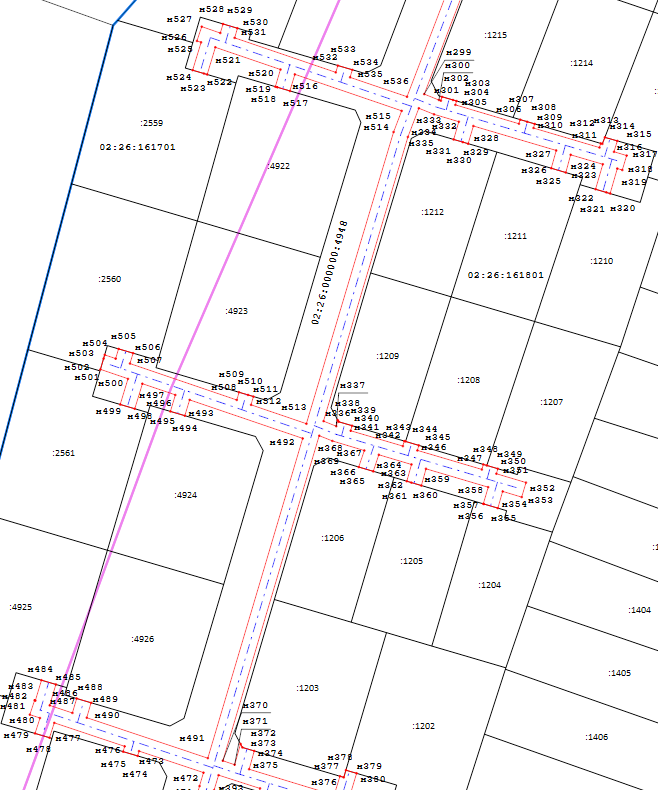 Масштаб 1:1 000Масштаб 1:1 000Масштаб 1:1 000Масштаб 1:1 000Масштаб 1:1 000Масштаб 1:1 000Масштаб 1:1 000Масштаб 1:1 000Масштаб 1:1 000Масштаб 1:1 000Масштаб 1:1 000Лист 9Лист 9Лист 9Лист 9Лист 9Лист 9Лист 9Лист 9Лист 9Лист 9Лист 9Лист 9Лист 9Лист 9Лист 9Лист 9Лист 9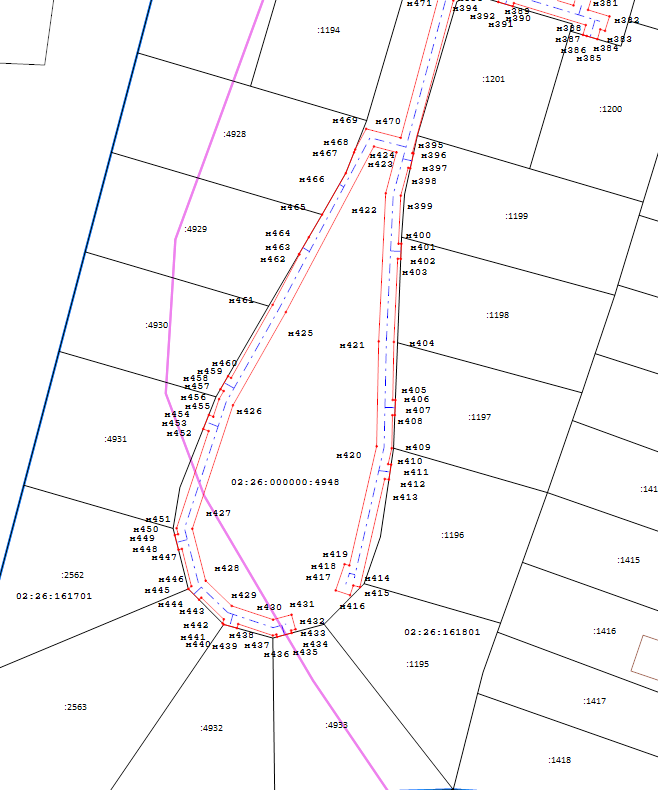 Масштаб 1:1 000Масштаб 1:1 000Масштаб 1:1 000Масштаб 1:1 000Масштаб 1:1 000Масштаб 1:1 000Масштаб 1:1 000Масштаб 1:1 000Масштаб 1:1 000Масштаб 1:1 000Масштаб 1:1 000Масштаб 1:1 000Используемые условные знаки и обозначения:Используемые условные знаки и обозначения:Используемые условные знаки и обозначения:Используемые условные знаки и обозначения:Используемые условные знаки и обозначения:Используемые условные знаки и обозначения:Используемые условные знаки и обозначения:Используемые условные знаки и обозначения:Используемые условные знаки и обозначения:Используемые условные знаки и обозначения:Используемые условные знаки и обозначения:Используемые условные знаки и обозначения:Используемые условные знаки и обозначения:- Граница кадастрового квартала- Граница кадастрового квартала- Граница кадастрового квартала- Граница кадастрового квартала- Граница кадастрового квартала- Граница кадастрового квартала- Граница кадастрового квартала- Граница кадастрового квартала- Граница кадастрового квартала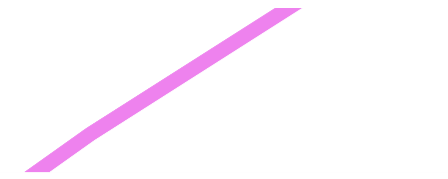 - Граница кадастрового квартала- Граница кадастрового квартала- Граница кадастрового квартала- Граница кадастрового квартала- Граница кадастрового квартала- Граница кадастрового квартала- Граница кадастрового квартала- Граница кадастрового квартала- Граница кадастрового квартала- Местоположение инженерного сооружения- Местоположение инженерного сооружения- Местоположение инженерного сооружения- Местоположение инженерного сооружения- Местоположение инженерного сооружения- Местоположение инженерного сооружения- Местоположение инженерного сооружения- Местоположение инженерного сооружения- Местоположение инженерного сооружения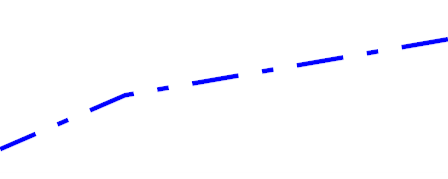 - Местоположение инженерного сооружения- Местоположение инженерного сооружения- Местоположение инженерного сооружения- Местоположение инженерного сооружения- Местоположение инженерного сооружения- Местоположение инженерного сооружения- Местоположение инженерного сооружения- Местоположение инженерного сооружения- Местоположение инженерного сооружения- Границы публичного сервитута- Границы публичного сервитута- Границы публичного сервитута- Границы публичного сервитута- Границы публичного сервитута- Границы публичного сервитута- Границы публичного сервитута- Границы публичного сервитута- Границы публичного сервитута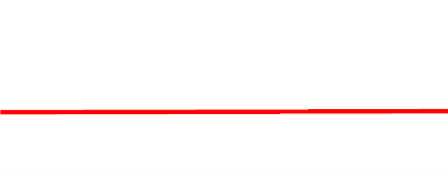 - Границы публичного сервитута- Границы публичного сервитута- Границы публичного сервитута- Границы публичного сервитута- Границы публичного сервитута- Границы публичного сервитута- Границы публичного сервитута- Границы публичного сервитута- Границы публичного сервитута- Граница земельного участка по сведениям ЕГРН- Граница земельного участка по сведениям ЕГРН- Граница земельного участка по сведениям ЕГРН- Граница земельного участка по сведениям ЕГРН- Граница земельного участка по сведениям ЕГРН- Граница земельного участка по сведениям ЕГРН- Граница земельного участка по сведениям ЕГРН- Граница земельного участка по сведениям ЕГРН- Граница земельного участка по сведениям ЕГРН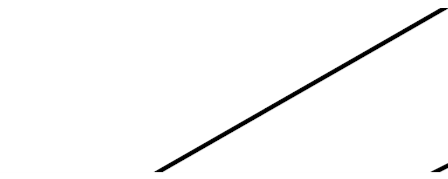 - Граница земельного участка по сведениям ЕГРН- Граница земельного участка по сведениям ЕГРН- Граница земельного участка по сведениям ЕГРН- Граница земельного участка по сведениям ЕГРН- Граница земельного участка по сведениям ЕГРН- Граница земельного участка по сведениям ЕГРН- Граница земельного участка по сведениям ЕГРН- Граница земельного участка по сведениям ЕГРН- Граница земельного участка по сведениям ЕГРН- Граница муниципальных образований- Граница муниципальных образований- Граница муниципальных образований- Граница муниципальных образований- Граница муниципальных образований- Граница муниципальных образований- Граница муниципальных образований- Граница муниципальных образований- Граница муниципальных образований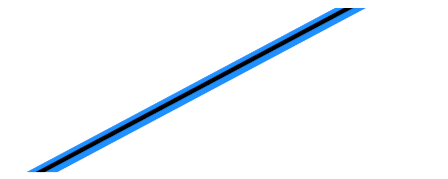 - Граница муниципальных образований- Граница муниципальных образований- Граница муниципальных образований- Граница муниципальных образований- Граница муниципальных образований- Граница муниципальных образований- Граница муниципальных образований- Граница муниципальных образований- Граница муниципальных образований- Надпись и характерная точка границы публичного сервитута- Надпись и характерная точка границы публичного сервитута- Надпись и характерная точка границы публичного сервитута- Надпись и характерная точка границы публичного сервитута- Надпись и характерная точка границы публичного сервитута- Надпись и характерная точка границы публичного сервитута- Надпись и характерная точка границы публичного сервитута- Надпись и характерная точка границы публичного сервитута- Надпись и характерная точка границы публичного сервитута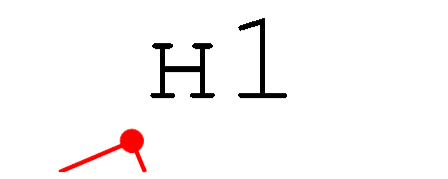 - Надпись и характерная точка границы публичного сервитута- Надпись и характерная точка границы публичного сервитута- Надпись и характерная точка границы публичного сервитута- Надпись и характерная точка границы публичного сервитута- Надпись и характерная точка границы публичного сервитута- Надпись и характерная точка границы публичного сервитута- Надпись и характерная точка границы публичного сервитута- Надпись и характерная точка границы публичного сервитута- Надпись и характерная точка границы публичного сервитута- Часть кадастрового номера земельного участка, соответствующая номеру земельного участка на кадастровом квартале- Часть кадастрового номера земельного участка, соответствующая номеру земельного участка на кадастровом квартале- Часть кадастрового номера земельного участка, соответствующая номеру земельного участка на кадастровом квартале- Часть кадастрового номера земельного участка, соответствующая номеру земельного участка на кадастровом квартале- Часть кадастрового номера земельного участка, соответствующая номеру земельного участка на кадастровом квартале- Часть кадастрового номера земельного участка, соответствующая номеру земельного участка на кадастровом квартале- Часть кадастрового номера земельного участка, соответствующая номеру земельного участка на кадастровом квартале- Часть кадастрового номера земельного участка, соответствующая номеру земельного участка на кадастровом квартале- Часть кадастрового номера земельного участка, соответствующая номеру земельного участка на кадастровом квартале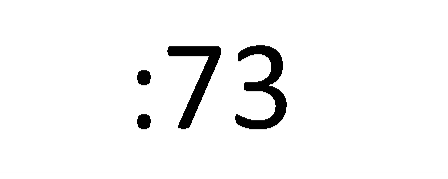 - Часть кадастрового номера земельного участка, соответствующая номеру земельного участка на кадастровом квартале- Часть кадастрового номера земельного участка, соответствующая номеру земельного участка на кадастровом квартале- Часть кадастрового номера земельного участка, соответствующая номеру земельного участка на кадастровом квартале- Часть кадастрового номера земельного участка, соответствующая номеру земельного участка на кадастровом квартале- Часть кадастрового номера земельного участка, соответствующая номеру земельного участка на кадастровом квартале- Часть кадастрового номера земельного участка, соответствующая номеру земельного участка на кадастровом квартале- Часть кадастрового номера земельного участка, соответствующая номеру земельного участка на кадастровом квартале- Часть кадастрового номера земельного участка, соответствующая номеру земельного участка на кадастровом квартале- Часть кадастрового номера земельного участка, соответствующая номеру земельного участка на кадастровом квартале- Номер кадастрового квартала- Номер кадастрового квартала- Номер кадастрового квартала- Номер кадастрового квартала- Номер кадастрового квартала- Номер кадастрового квартала- Номер кадастрового квартала- Номер кадастрового квартала- Номер кадастрового квартала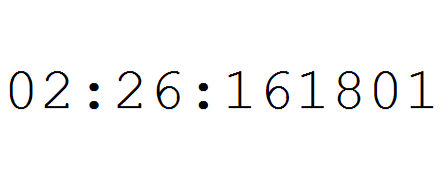 - Номер кадастрового квартала- Номер кадастрового квартала- Номер кадастрового квартала- Номер кадастрового квартала- Номер кадастрового квартала- Номер кадастрового квартала- Номер кадастрового квартала- Номер кадастрового квартала- Номер кадастрового квартала